[Insert date] [Insert referring physician’s address][address][address][address]Dear Dr. [Insert referring physician’s name]:I am writing to introduce myself and share with you the services I can provide your patients, specifically those with diabetes or who may be at risk for developing the disease. Whether it’s medical or surgical treatment of the foot or ankle, I’d welcome the opportunity to work with you to meet your patients’ needs.I am particularly concerned about the needs of our high-risk patients. Did you know that according to the Centers for Disease Control and Prevention, Asian Americans are 40 percent more likely to be diagnosed with diabetes than white Americans? Among Asian Indians, that number skyrockets to 70 percent. As you know, complications of diabetes in the feet can lead to serious outcomes for patients with diabetes. I hope you’ll consider referring your patients with diabetes to me for regular preventive foot care, as well as urgent care for acute complications. [insert any details about how your practice serves high-risk and underserved populations—bilingual staff or physician, special materials, translation services, etc.]Thank you for keeping my services in mind for your patients’ diabetic foot care needs. I appreciate your referrals. I will follow up with you to see if I may provide you with diabetic foot health materials to distribute to your patients or answer any questions you may have about podiatric medicine and surgery. Respectfully, [Insert your signature and name underneath]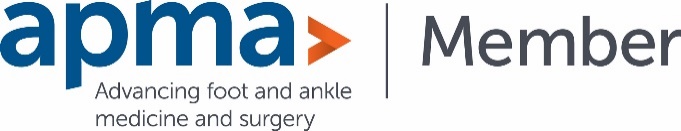 